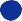 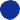 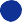 noviembre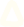 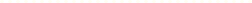 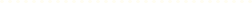 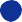 superportadas.com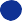 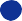 